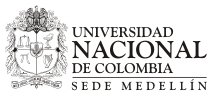 El Área Curricular de Matemáticas convoca a los estudiantes de Pregrado de la Universidad Nacional interesados en trabajar como Monitores Académicos de Pregrado de las asignaturas: Fundamentos de Matemáticas, Fundamentos de Análisis (Sistemas Numéricos) e Introducción al Análisis Real. Los interesados pueden inscribirse en el siguiente vínculo:LINK FORMULARIO DE INSCRIPCIÓN MONITORES DE PREGRADO: https://docs.google.com/forms/d/e/1FAIpQLSe6cJTZX0xXxyjEw13W2D8ENKWPfaSyZPhEFt0O7VFpBQ6rtw/viewformFunciones: Preparar y ofrecer sesiones de estudio asistido para asignaturas del programa de pregrado en Matemáticas.Las demás funciones que asigne el Área Curricular de Matemáticas.Requisitos:Estar matriculado en un programa de pregrado de la Universidad y tener un porcentaje de avance en los créditos exigidos del plan de estudios de su carrera mayor o igual al 50%.Tener un Promedio Aritmético Ponderado Acumulado (PAPA) mayor o igual a 4.0.No presentar sanciones disciplinarias.Haber aprobado las asignaturas Fundamentos de Matemáticas, Sistemas Numéricos, Conjuntos y Combinatoria, e Introducción al Análisis Real.Tener disponibilidad de 12 horas semanales.Diligenciar el formulario que se encuentra en la página web de la Escuela de Matemáticas.Los aspirantes deben presentar una exposición oral sobre un tema de las asignaturas, en la que se evaluarán conocimientos específicos así como aptitudes de comunicación. Notas:El nombramiento de los monitores está sujeto a la disponibilidad horaria presentada.Cronograma: Recepción de Inscripción: Lunes 2 de Septiembre hasta 12:00 M.Publicación de listas de aspirantes citados a prueba oral: Miércoles 4 de septiembre.Realización de prueba oral:  Viernes 6 de SeptiembrePublicación de lista de aspirantes seleccionados: El Área Curricular de Matemáticas publicará los resultados de la convocatoria una vez, tenga asignado el presupuesto.Facultad de CienciasÁrea Curricular de MatemáticasCONVOCATORIA PARA MONITORES ACADÉMICOS DE PREGRADO PARA CURSOS DEL PROGRAMA DE PREGRADO EN MATEMÁTICASSEMESTRE 2019-02S